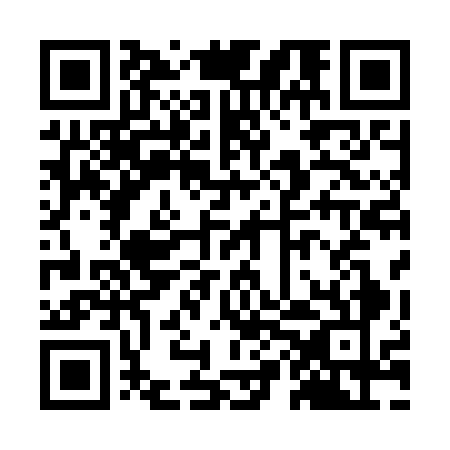 Prayer times for Murtinheira, PortugalWed 1 May 2024 - Fri 31 May 2024High Latitude Method: Angle Based RulePrayer Calculation Method: Muslim World LeagueAsar Calculation Method: HanafiPrayer times provided by https://www.salahtimes.comDateDayFajrSunriseDhuhrAsrMaghribIsha1Wed4:516:351:336:288:3110:092Thu4:496:331:336:288:3210:103Fri4:476:321:326:298:3310:124Sat4:456:311:326:308:3410:135Sun4:446:301:326:308:3510:156Mon4:426:291:326:318:3610:167Tue4:406:281:326:318:3710:178Wed4:396:261:326:328:3810:199Thu4:376:251:326:328:3910:2010Fri4:366:241:326:338:4010:2211Sat4:346:231:326:338:4110:2312Sun4:336:221:326:348:4210:2513Mon4:316:211:326:358:4310:2614Tue4:306:201:326:358:4410:2815Wed4:286:191:326:368:4510:2916Thu4:276:191:326:368:4610:3017Fri4:256:181:326:378:4710:3218Sat4:246:171:326:378:4810:3319Sun4:236:161:326:388:4910:3520Mon4:216:151:326:388:5010:3621Tue4:206:141:326:398:5010:3722Wed4:196:141:326:398:5110:3923Thu4:176:131:326:408:5210:4024Fri4:166:121:326:408:5310:4125Sat4:156:121:336:418:5410:4326Sun4:146:111:336:418:5510:4427Mon4:136:101:336:428:5510:4528Tue4:126:101:336:428:5610:4629Wed4:116:091:336:438:5710:4730Thu4:106:091:336:438:5810:4931Fri4:096:081:336:448:5910:50